Smlouva o krátkodobém podnájmu                             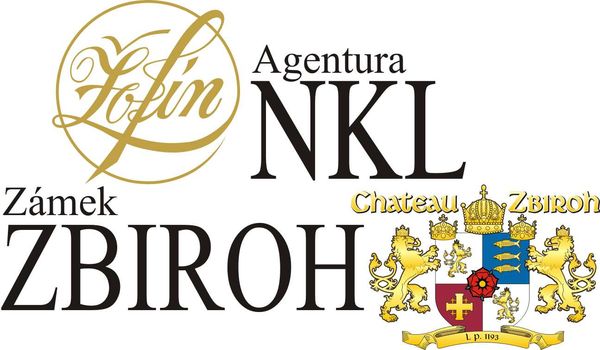 č. 6001/19uzavřená meziAgentura NKL s.r.o.se sídlem			:	Slovanský ostrov 226, 110 00 Praha 1bankovní spojení		:	Oberbank AG, č.účtu: 2001162801/8040IČ			:	61504823DIČ			:	CZ61504823zastoupena		:	 jednatelemkontaktní email		:	obchod@zofin.czzapsaná v obchod. rejstříku vedeném Městským soudem v Praze, oddíl C, vložka č. 29673(dále jen "nájemce") na straně jednéaČeské vysoké učení technické v Praze	se sídlem	/bytem 		:	Jugoslávských partyzánů 1580/3, 16000 PrahaIČ/nar.			:	68407700DIČ			:	CZ68407700zastoupen 		:	ředitelem Institutukontaktní email 		:	zaps.:  	Provádění staveb, jejich změn a odstraňování,(dále jen "podnájemce") na straně druhé  (společně dále jen "smluvní strany").Článek I.Předmět a účel smlouvy1.1. Nájemce je oprávněn na základě nájemní smlouvy uzavřené dne 29.7.1994 s Městskou částí Praha 1, které je vlastníkem nemovitosti Hlavním městem Prahou svěřena správa nemovitosti –  pozemku parc. č. 952, jehož součástí je budova č.p. 226 v k.ú. Nové město, obec Praha, část obce Nové město, zapsané na LV č. 1271 u Katastrálního úřadu pro hlavní město Prahu, Katastrální pracoviště Praha, která se nachází na adrese Slovanský ostrov 226/8, Praha 1, PSČ 110 00 (dále jen „palác Žofín“), přenechat do podnájmu veškeré prostory sloužící k podnikání (dále též nebytové prostory), které se nacházejí v paláci Žofín a uzavřít s podnájemcem tuto Smlouvu o krátkodobém podnájmu (dále jen "smlouva") za níže uvedených podmínek.1.2. Předmětem této smlouvy je krátkodobý podnájem nebytových prostor specifikovaných v čl. 2.1. této smlouvy, které se nacházejí v paláci Žofín, včetně pronájmu movitých věcí a poskytování doprovodných služeb.  1.3. Podnájemce je na základě této smlouvy oprávněn používat nebytové prostory specifikované v čl. 2.1 této smlouvy, movité věci a čerpat nájemcem poskytnuté doprovodné služby v době stanovené v čl. 2.1. této smlouvy za účelem pořádání akce:  Future City made by IoT (dále též "akce")K zastupování podnájemce při přípravě a průběhu akce dle této smlouvy, a to zejména k jednání jménem podnájemce a k podepisování všech příslušných dokumentů jménem podnájemce (vyjma podpisu této smlouvy), je pověřena paní:	 Článek II.Specifikace nebytových prostor, pronájmu movitých věcí a doprovodných služeb, cena2.1. Bližší specifikace rozsahu  nebytových prostor a doba podnájmuProstor                      |OD                 |DO                 |Osob----------------------------------------------------------------------------------Velký sál                     22.04.2020 01:00     22.04.2020 23:30   400Primátorský salónek           22.04.2020 01:00     22.04.2020 23:30Malý sál                      22.04.2020 01:00     22.04.2020 23:30Kavárna                       22.04.2020 01:00     22.04.2020 23:30Rytířský sál                  22.04.2020 01:00     22.04.2020 23:30Parkoviště                    22.04.2020 01:00     22.04.2020 23:30Velký sál                     23.04.2020 01:00     23.04.2020 23:30Primátorský salónek           23.04.2020 01:00     23.04.2020 23:30Malý sál                      23.04.2020 01:00     23.04.2020 23:30Kavárna                       23.04.2020 01:00     23.04.2020 23:30Rytířský sál                  23.04.2020 01:00     23.04.2020 23:30Parkoviště                    23.04.2020 01:00     23.04.2020 23:30Cena podnájmu:v celkové výši:   700 000,00 CZK bez DPH / 847 000,00 CZK s DPHCena podnájmu byla stanovena dohodou jako cena smluvní, přičemž se jedná o cenu obvyklou v místě a čase.V rámci podnájmu je podnájemce oprávněn užívat určené společné prostory, chodby a sociální zařízení v paláci Žofín.2.2. Poskytované služby a pronájem movitých věcíV ceně podnájmu je zahrnuto standardní vybavení sálů (stoly, židle, podium), stávající osvětlení a ozvučení sálů včetně obsluhy příslušných zařízení,  křídlo Petrof nebo pianino, vytápění a klimatizace nebytových prostor specifikovaných v čl. 2.1 této smlouvy, běžný úklid, požární dohled a pořadatelská služba v základním rozsahu.Podnájemce byl obeznámen se skutečností, že maximální kapacita celého parkoviště paláce Žofín je 40 parkovacích míst (osobních automobilů).2.3. Doprovodné služby a jejich cenaPoložka                       |Cena bez DPH   |Cena vč. DPH   |Sazba %----------------------------------------------------------------------Přestavba na raut                   20 000,00      24 200,00      21 %v celkové výši:   20 000,00 CZK bez DPH / 24 200,00 CZK s DPH2.4. Celková cena podnájmu a služebCelková cena podnájmu a služeb:   720 000,00 CZK bez DPH / 871 200,00 CZK s DPHČlánek III.Platební podmínky3.1. Smluvní strany se dohodly, že celková cena podnájmu bude uhrazena před konáním akce formou záloh na základě nájemcem vystavených zálohových faktur, jejichž celková výše je stanovena v čl. 2.4. této smlouvy. Podnájemce se zavazuje tyto zálohy zaplatit nejpozději v následujících termínech:- ke dni 11.10.2019 zálohu ve výši 174 240,00 CZK  -  20.00 % z celkové ceny s DPH- ke dni 24.01.2020 zálohu ve výši 261 360,00 CZK  -  30.00 % z celkové ceny s DPH- ke dni 08.04.2020 zálohu ve výši 435 600,00 CZK  -  50.00 % z celkové ceny s DPH3.2. Na všechny přijaté zálohové platby budou podnájemci vystaveny daňové doklady o přijetí plateb.  Celkové vyúčtování akce bude provedeno daňovým dokladem (s vyúčtováním DPH ve smyslu § 26 a násl. zákona č. 235/2004 Sb. o dani z přidané hodnoty, v platném znění.) Daňový doklad (vyúčtování) vystaví nájemce ke dni uskutečnění zdanitelného plnění a zohlední v něm dříve zaplacené zálohové platby, resp. daňové doklady o přijetí plateb.Daňový doklad – faktura na případný doplatek bude vystavena se čtrnáctidenní splatností ode dne odeslání a bude ve lhůtě splatnosti uhrazena podnájemcem na účet nájemce bankovním převodem nebo v hotovosti v pokladně nájemce.3.3. Nájemce, jakožto poskytovatel zdanitelného plnění, prohlašuje, že není v souladu s § 106a zákona č. 235/2004 Sb., o dani z přidané hodnoty, v platném znění, tzv. nespolehlivým plátcem.Článek IV.Sankční ujednání4.1. V případě prodlení podnájemce s placením zálohových plateb uvedených v čl. 3.1 této smlouvy,  se podnájemce zavazuje zaplatit nájemci úrok z prodlení ve výši 0,05% z dlužné částky za každý den prodlení.4.2. V případě, že nájemce nepředá sjednané prostory včetně zařízení včas dle sjednané doby počátku podnájmu, zavazuje se uhradit podnájemci smluvní pokutu ve výši 10.000 Kč za každou započatou hodinu prodlení.4.3. V případě, že podnájemce nepředá po akci vyklizené najaté prostory včetně zařízení do konce sjednané doby podnájmu, zavazuje se uhradit nájemci smluvní pokutu ve výši 10.000 Kč za každou započatou hodinu prodlení.Článek V.Práva a povinnosti podnájemce5.1. Podnájemce je oprávněn užívat nebytové prostory, včetně pronajatých movitých věcí, pouze k účelu ujednanému touto smlouvou, a to obvyklým způsobem, neodporujícím dobrým mravům a v čase dohodnutém touto smlouvou. Podnájemce plně odpovídá za škodu způsobenou porušením povinností daných touto smlouvou a příslušnými obecně závaznými právními předpisy. Podnájemce dále plně odpovídá za škodu vzniklou nepřiměřeným opotřebením, poškozením nebo zničením nebytových prostor, jejich vybavení a ostatního majetku, zejména pronajatých movitých věcí. Podnájemce rovněž odpovídá za poškození majetku třetích osob nebo za škodu na zdraví osob, k nimž dojde v důsledku zanedbání jeho povinností v průběhu podnájmu. Případné ztráty nebo jiné škody řeší podnájemce s poškozenými účastníky akce samostatně.5.2. Podnájemce je zejména povinen zajistit užívání nebytových prostor, včetně pronajatých movitých věcí, v souladu s bezpečnostními, požárními a provozními předpisy, a to nejen svými zaměstnanci, ale i třetími osobami včetně návštěvníků a je povinen přijímat účinná opatření k předcházení škodám. Podle charakteru pořádané akce zajistí nájemce na náklady podnájemce bezpečnostní službu.5.3. Jakoukoliv další činnost, zejména podnikatelské nebo propagační aktivity je podnájemce povinen dohodnout s nájemcem před začátkem akce. Těmito činnostmi se pro účely této smlouvy rozumí zejména činnosti zajišťované podnájemcem v souvislosti s účelem podnájmu, jako např. vlastní výzdoba, propagační a reklamní aktivity v nebytových prostorech a společných prostorech v paláci Žofín, pořizování zvukových a obrazových záznamů, příprava a realizace zvukových a obrazových přenosů, osvětlení a ozvučení prostor, prodej zboží apod.5.4. Podnájemce je povinen zajistit na své náklady dodržování těchto nařízení  nájemce:- zákaz kouření v celém objektu paláce Žofín, s výjimkou prostor k tomu vyhrazených;- zákaz donášky a konzumace vlastních potravin a nápojů;- zákaz vstupu jakýchkoliv zvířat do objektu paláce Žofín, kromě psů využívaných příslušníky Policie ČR nebo příslušníky Městské policie v rámci výkonu služby nebo zásahu a asistenčních psů nevidomých osob.5.5. Bez předchozího souhlasu nájemce a bez odborného zajištění nesmí podnájemce připojit své vlastní spotřebiče na elektrické rozvody paláce Žofín. Podnájemce zároveň odpovídá za provedení revize dle ČSN 331610 na jím používaných spotřebičích.5.6. V rámci účelu sjednaného touto smlouvou má nájemce přednostní právo poskytnout podnájemci rovněž i veškeré technické služby. 5.7.  Podnájemce je oprávněn postoupit práva vyplývající z této smlouvy nebo přenechat nebytové prostory k užívání třetí osobě pouze na základě předchozího písemného souhlasu nájemce.5.8. Podnájemce je povinen umožnit vstup nájemce a jeho zaměstnanců do nebytových prostor za účelem jejich kontroly.5.9. Veškeré organizační a technické požadavky upřesní podnájemce nejpozději do čtrnácti dnů před datem konání akce. Zároveň je k tomuto datu podnájemce povinen seznámit nájemce se skladbou, programem a obsahem akce, a to v případě, že nájemce nezajišťuje programové, příp. jiné služby v souvislosti s podnájmem dle této smlouvy.5.10. Podnájemce je povinen oznámit nájemci předpokládaný maximální počet návštěvníků akce a je plně odpovědný za dodržení stanovené kapacity nebytových prostor podle čl. 2.1 této smlouvy. Podnájemce bere na vědomí, že nesmí být překročena maximální kapacita návštěvníků, která je při podnájmu celého paláce Žofín na úrovni 1.200 osob.5.11. Podnájemce se zavazuje platit nájemci řádně a včas všechny platby dohodnuté ve smlouvě.5.12. Podnájemce je oprávněn provést v nebytových prostorech vlastní výzdobu a umístit vlastní propagační předměty, avšak v rozsahu a za podmínek předem sjednaných s nájemcem. V případě náročnější výzdoby je podnájemce povinen před podpisem této smlouvy předložit nájemci plán - záměr a hodnověrně doložit, že hmotnost exponátů, dekorací apod., nepřesáhne povolené zatížení  nebytových prostor.5.13. Podnájemce je povinen ihned po skončení akce odstranit z nebytových prostor veškerý vlastní výzdobní a propagační materiál a vlastní technická zařízení.5.14. Podnájemce bere na vědomí, že výhradní právo zajišťovat cateringové a restaurační služby v paláci Žofín má podnájemce části Paláce Žofín, který provozuje restauraci a cateringové služby tamtéž a který bude Podnájemci včas oznámen. Jakákoliv činnost dalších osob v uvedené oblasti je přípustná pouze s předchozím  písemným souhlasem nájemce.5.15. Podnájemce bere na vědomí, že odpovídá za pokojný průběh jím pořádané akce i v souvislosti se současně probíhajícími akcemi jiných pořadatelů v paláci Žofín, které nesmějí být jeho činností rušeny.5.16. Tato smlouva neřeší problematiku ochrany autorských práv, ani problematiku autorských odměn a odměn výkonných umělců ve smyslu zákona č. 121/2000 Sb., o právu autorském, o právech souvisejících s právem autorským a o změně některých zákonů (autorský zákon), v platném znění. V případě, že si podnájemce obstará programové a technické služby mimo služeb nájemce, je povinen řešit samostatně odměny vybírané ochranou organizací OSA a dále poplatek ze vstupného na akci vybíraný Městskou částí Praha 1.5.17. Podnájemce bere na vědomí zákaz pořádání ohňostrojů při akci.5.18. V případě expozice motorových vozidel před a okolo budovy paláce Žofín nájemce neodpovídá za případné škody na vystavených exponátech. Nájemce rovněž neodpovídá za případné škody na vozidlech na parkovišti paláce Žofín.5.19. Podnájemce bere na vědomí, že v rámci akce konané v Paláci Žofín je zakázáno používat interiérovou pyrotechniku a veškeré druhy konfet.Článek VI.Práva a povinnosti nájemce6.1. Nájemce přenechá podle této smlouvy podnájemci k dočasnému krátkodobému užívání nebytové prostory specifikované v čl. 2.1 této smlouvy, včetně movitých věcí v čl. 2.2 této smlouvy, a poskytne sjednané doprovodné  služby dle čl. 2.3 této smlouvy. 6.2. K odkládání věcí, zejména svrchních oděvů a ostatních obvyklých předmětů, vyjma cenných věcí, jsou určeny vyhrazené šatny. Nájemce neodpovídá za ztrátu věcí vnesených a jinde odložených. 6.3. Nájemce je oprávněn vstupovat do nebytových prostor za účelem jejich kontroly, jakož i za účelem kontroly paláce Žofín a/nebo pozemku a způsobu jejich užívání.6.4. Podnájemce souhlasí s využitím fotodokumentace realizované akce uvedené v bodě 1.3.pro potřeby nájemce.6.5. Nájemce není povinen zajistit zdravotní službu.Článek VII.Zrušení akce a odstoupení od smlouvy7.1. V případě, že podnájemce ve lhůtě delší než 3 měsíce před konáním akce písemně oznámí nájemci, že ruší konání akce specifikované v čl. 1.3 této smlouvy a že nevyužije práva podnájmu v době stanovené v čl. 2.1. této smlouvy, má se za to, že od smlouvy odstupuje. Nájemce je pak oprávněn od podnájemce požadovat a podnájemce se zavazuje nájemci zaplatit smluvní pokutu ve výši 20% z celkové sjednané ceny podnájmu. V případě, že podnájemce ve lhůtě 3 měsíce až 1 měsíc před konáním akce písemně oznámí nájemci, že ruší konání akce specifikované v čl. 1.3 této smlouvy a že nevyužije práva podnájmu v době stanovené v čl. 2.1. této smlouvy, má se za to, že od smlouvy odstupuje. Nájemce je pak oprávněn od podnájemce požadovat a podnájemce se zavazuje nájemci zaplatit smluvní pokutu ve výši 50% z celkové sjednané ceny podnájmu.V případě, že podnájemce ve lhůtě 1 měsíc až 15 dnů před konáním akce písemně oznámí nájemci, že ruší konání akce specifikované v čl. 1.3 této smlouvy a že nevyužije práva podnájmu v době stanovené v čl. 2.1. této smlouvy, má se za to, že od smlouvy odstupuje. Nájemce je pak oprávněn od podnájemce požadovat a podnájemce se zavazuje nájemci zaplatit smluvní pokutu ve výši 75% z celkové sjednané ceny podnájmu.V případě, že podnájemce ve lhůtě kratší než 15 dnů před konáním akce písemně oznámí nájemci, že ruší konání akce specifikované v čl. 1.3 této smlouvy a že nevyužije práva podnájmu v době stanovené v čl. 2.1. této smlouvy, má se za to, že od smlouvy odstupuje. Nájemce je pak oprávněn od podnájemce požadovat a podnájemce se zavazuje nájemci zaplatit smluvní pokutu ve výši 100% z celkové sjednané ceny podnájmu.7.2. Nájemce je oprávněn započíst podnájemcem již zaplacené zálohy na úhradu smluvní pokuty k datu účinnosti oznámení podnájemce o odstoupení od smlouvy.7.3. Nájemce je oprávněn zrušit konání akce v jejím průběhu a nařídit okamžité vyklizení nebytových prostor v případě, že chováním podnájemce či návštěvníků akce je vážně ohroženo zdraví lidí či zařízení paláce Žofín. V takovém případě vzniká podnájemci za závažné porušení smlouvy povinnost uhradit nájemci smluvní pokutu, která odpovídá celkové ceně podnájmu.7.4. Nájemce je oprávněn od této smlouvy rovněž s okamžitou platností odstoupit v případě, že podnájemce poruší některou povinnost danou mu touto smlouvou, zejména neuhradí-li ve stanovených lhůtách sjednané zálohy. V takovém případě je nájemce oprávněn požadovat od podnájemce smluvní pokutu ve výši stanovené v čl. 7.1 této smlouvy. 7.5. Nájemce je dále oprávněn od této smlouvy odstoupit v případě vzniku závažných, neočekávaných okolností, které brání konání akce a které nebyly zapříčiněny jednáním nájemce. V takovém případě má podnájemce nárok na vrácení záloh již zaplacených podnájemcem k datu účinnosti oznámení o odstoupení od smlouvy.7.6. Odstoupení od smlouvy nabývá účinnosti doručením písemného oznámení o odstoupení od smlouvy (resp. oznámení o zrušení akce) druhé smluvní straně. Doručením se pro účely této smlouvy rozumí vyrozumění druhé strany doporučeným dopisem, faxem nebo e-mailem.Článek VIII.Závěrečná ustanovení8.1. Tuto smlouvu lze měnit  a doplňovat jen po vzájemné dohodě obou smluvních stran, a to číslovanými písemnými dodatky k této smlouvě.8.2. Smlouva nabývá platnosti a účinnosti dnem podpisu obou smluvních stran.8.3. V případě, že by některé ustanovení této smlouvy bylo neplatné, není tím dotčena platnost a účinnost smlouvy jako celku. Smluvní strany se dohodly pro takový případ nahradit neplatné ustanovení této smlouvy jiným, platným ustanovením, které je svým obsahem a účelem nejbližší neplatnému ustanovení.8.4. Pokud nebylo v této smlouvě ujednáno jinak, řídí se právní vztahy z ní vyplývající právním řádem ČR, zejména zákonem č. 89/2012 Sb., občanským zákoníkem, v platném znění.8.5. Tato smlouva je vyhotovena ve dvou vyhotoveních, z nichž každá strana obdrží jedno vyhotovení. 8.6. Smluvní strany se dohodly, že veškerá komunikace mezi nimi bude probíhat písemnou formou, když za splnění této formy je považována rovněž e-mailová komunikace a zasílání listin (včetně daňových dokladů) prostřednictvím e-mailů, uvedených v záhlaví této smlouvy (kontaktní email).	V Praze dne	V Praze dne	..........................................	...............................................	nájemce	podnájemce	Agentura NKL s.r.o.	České vysoké učení technické v Praze